CELEBRACION DIA DEL NIÑOEl lunes 8 de agosto el JI Lobito Marino celebró el “Día del niño”, con la participación de las apoderados del nivel medio mayor B que con su buena disposición y cariño realizaron una representación de Hi-Five. Los niños disfrutaron y bailaron al son de la música. De esta forma, tal vez simple pero significativa para los niños se celebró el día del niño, donde el compartir, la música y la entrega de estas madres hizo una celebración especial. Una vez finalizado el acto se le hizo entrega a cada apoderado de un reconocimiento por su participación.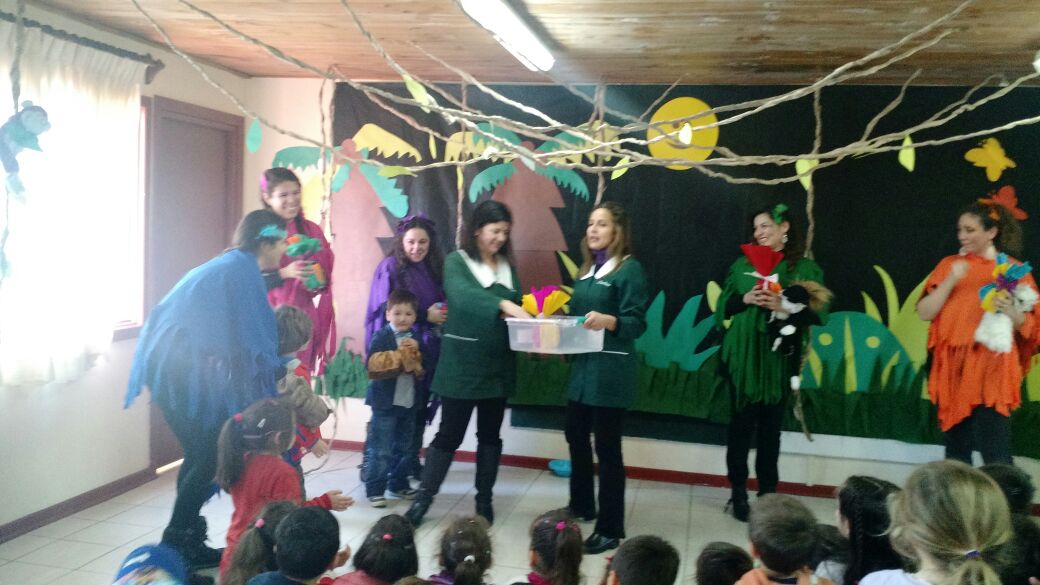 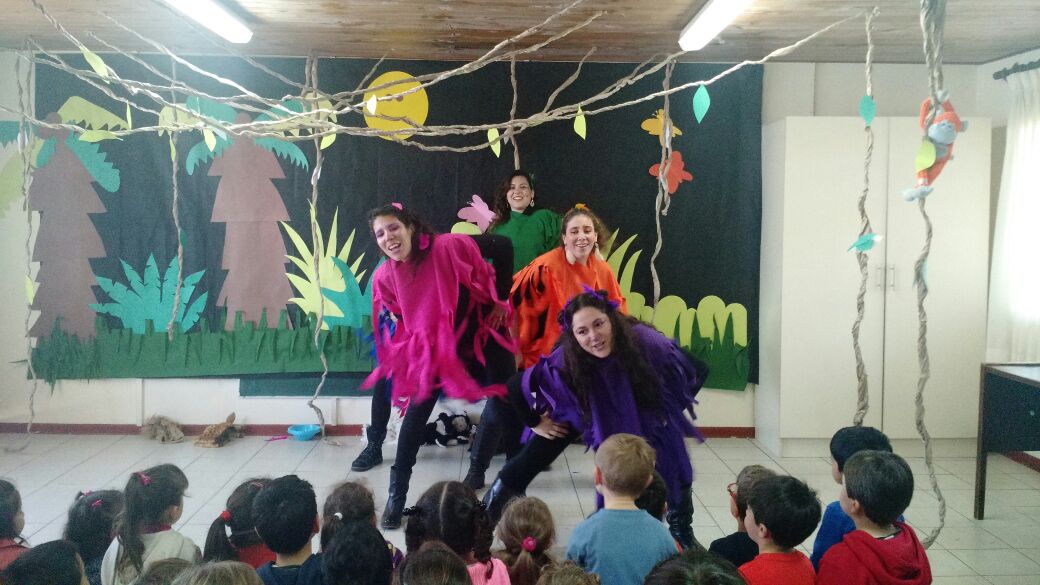 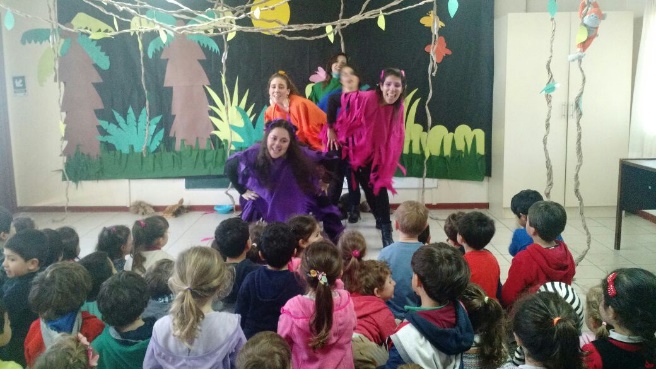 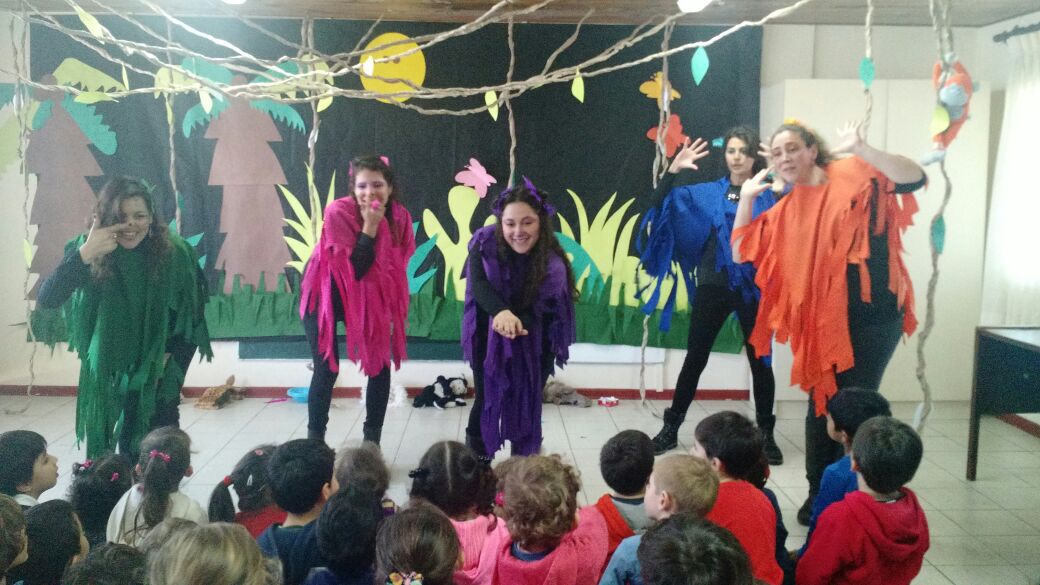 